My SuperheroPlease follow these instructions to create your own story. Draw your own superheroWhat is your superheroes super power?__________________________________________________________Name your super hero Write a story about your super hero using the paper provided or in your book.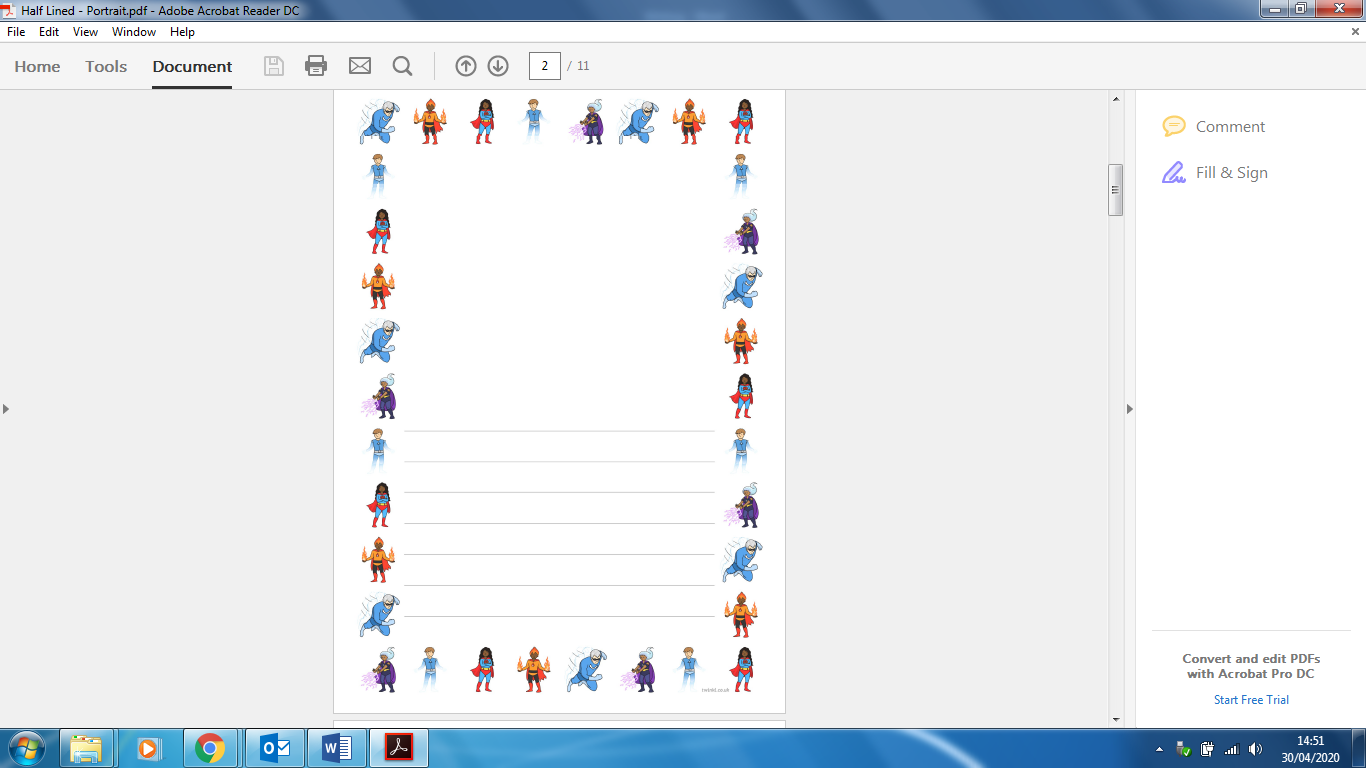 